WNIOSEK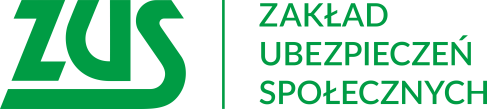 dla osób nieprowadzących pełnej księgowościInstrukcja wypełnianiaWypełnij WIELKIMI LITERAMIPola wyboru zaznacz znakiem XWypełnij kolorem czarnym lub niebieskim (nie ołówkiem)Podaj adres do korespondencji w tej sprawie.Dane wnioskodawcy                                                   Numer NIP                                                                                                                                        Podaj, jeżeli jesteś przedsiębiorcą                                                                       Numer REGON                                                                                                                                  Podaj, jeżeli jesteś przedsiębiorcą                                                                             Numer KRS                                                                                                                 Podaj, jeśli posiadasz                                                                       PESEL                           Rodzaj, seria i numer dokumentu                       potwierdzającego tożsamość              Jeśli nie masz numeru PESEL, podaj serię i numer innego dokumentuNazwa albo imię i nazwiskoUlica                                                                                         Nr domu                                 Nr lokalu Kod pocztowy                                           Miejscowość Zagraniczny kod pocztowy                                                     Nazwa państwa                                                            Podaj, jeśli Twój adres jest inny niż polski                                     Podaj, jeśli Twój adres jest inny niż polskiNumer telefonu                                            Adres poczty elektronicznej                                                    Podaj numer telefonu i adres e-mail – to ułatwi nam kontakt w sprawieTreść wnioskuZwracam się z wnioskiem o:           odroczenie o 3 miesiące terminu płatności składek za okres:                       luty 2020 r.	                                    marzec 2020 r.                       kwiecień 2020 r.                            zawieszenie spłaty umowy o rozłożenie zadłużenia na raty na okres 3 miesięcy           zawieszenie spłaty umowy o odroczeniu terminu płatności składek na okres 3 miesięcyw ramach pomocy de minimis.Oświadczam, że powyższe dane są zgodne ze stanem faktycznym. Ujawnienie okoliczności, wskazujących na wprowadzenie w błąd ZUS co do podstaw udzielenia ulgi, stanowić będzie podstawę do wypowiedzenia umowy przez ZUS ze skutkiem natychmiastowym.Forma opodatkowania(dotyczy zeznań podatkowych składanych w ciągu ostatnich trzech lat)                         2017 r.                                      2018 r.                                            2019 r.                                                                                                 Pełna księgowość                Pełna księgowość                  Pełna księgowość                                 Zasady ogólne                           Zasady ogólne                              Zasady ogólne                                            Podatek liniowy                        Podatek liniowy                            Podatek liniowy                                        Karta podatkowa                      Karta podatkowa                          Karta podatkowa                                      Ryczałt od przychodów            Ryczałt od przychodów               Ryczałt od przychodów                             Nie dotyczy                                Nie dotyczy                                   Nie Ocena jakościowa przedsiębiorcy(dotyczy 3 ostatnich lat kalendarzowych)                                                               2017 r.                                                 2018 r.                                            2019 r.                                                                                             a) Przychód                                                     zł                                                        zł                                                      zł                       b) Koszty                                                          zł                                                        zł                                                      zł       c) Zaliczka na podatek                         dochodowy                                                   zł                                                        zł                                                      zł       d) Nakłady na środki                                    trwałe                                                    zł                                                        zł                                                      zł                        e)  Dochód                                                     zł                                                        zł                                                      zł       f)  Majątek firmowy                                                      zł                                                        zł                                                      zł       g) Majątek prywatny                                                    zł                                                        zł                                                      zł       h) Zobowiązania                                                                                                                                                                                           firmowe                                                            zł                                                        zł                                                      złi) Zobowiązania firmowe                                                                                                                                                                            krótkoterminowe                                                  zł                                                        zł                                                       złj) Zobowiązania prywatne                                                   zł                                                       zł                                                      złk) Uzależnienie                                   
    od odbiorców/dostawców    Firma ma wielu odbiorców ale dostawy 
     są realizowane przez kliku dostawców        (nawet 80% dostaw realizowana przez        mniej niż 5 dostawców)       Firma ma wielu odbiorców i wielu       dostawców (więcej niż 5 klientów      i 5 dostawców)       Firma ma kilku kluczowych klientów 
    (więcej niż 5 dostawców i mniej niż      5 klientów)    Firma ma kilku klientów, oraz kilku        kluczowych dostawców (80% obrotu jest     realizowana przez mniej niż 5 klientów 
    i dostawców)l) Płynność: ocena opisowa      opłaty nabywców tylko natychmiastowe                                                        – wszyscy / prawie wszyscy (>80%)       klienci realizują płatności w terminie      opłaty nabywców tylko odroczone –         wszyscy/prawie wszyscy (>80%) klienci       nie realizują płatności w terminie     opłaty nabywców mieszane z przewagą        natychmiastowych – większość (>60%)        klientów realizuje płatności w terminie     opłaty nabywców mieszane z przewagą        odroczonych – większość (>60%) klientów      nie realizuje płatności w terminiem) Wsparcie z zewnątrz   		2017 r.                                                               2018 r.                                                       2019 r.         - czy firma jest w strukturze grupy kapitałowej                                         TAK                             NIE                                            TAK                         NIE                                    TAK                             NIE                                                       NIEREGULARNIE*                                                    NIEREGULARNIE*                                              NIEREGULARNIE*         - czy grupa kapitałowa jest jednym  z kluczowych odbiorców                                         TAK                             NIE                                              TAK                         NIE                                   TAK                             NIE                                                       NIEREGULARNIE*                                                    NIEREGULARNIE*                                              NIEREGULARNIE*          - czy firma otrzymuje granty lub dotacje                                          TAK                             NIE                                             TAK                         NIE                                    TAK                            NIE                                                       NIEREGULARNIE*                                                    NIEREGULARNIE*                                              NIEREGULARNIE**) dotyczy wyłącznie takich wnioskodawców jak: instytucje pożytku publicznego, fundacje, stowarzyszenia, itp.                      (Miejscowość)                                                              (Data)                                                                         (Czytelny podpis)Uzasadnienie wniosku - wskaż, w jaki sposób epidemia koronawirusa wpłynęła na sytuację finansową 
Twojej firmy i brak możliwości opłacenia w terminie należności.